CUENTA PÚBLICA 2022NOTAS A LOS ESTADOS FINANCIEROSa) NOTAS DE DESGLOSEI) 	Notas al Estado de Situación FinancieraActivoEfectivo y Equivalentes$ 25, 064,948Integración de las cuentas que se manejan a Corto Plazo:Derechos a recibir Efectivo y Equivalentes y Bienes o Servicios a Recibir$12, 408,329Inversiones Financieras a Corto Plazo:Cuentas por cobrar a Corto Plazo:Bienes Disponibles para su Transformación o Consumo (inventarios)No AplicaInversiones FinancierasNo AplicaBienes Muebles, Inmuebles e IntangiblesEl método de depreciación que se está utilizando es el que está estipulado en el CONAC. Publicado en el DOF el 15 de agosto del 2012.Con fundamento en los artículos 11 de la Ley General de Contabilidad gubernamental, 12. Fracción IV, Y 64 del Reglamento Interior de la Secretaria de Hacienda y Crédito Público, el titular de la Unidad de Contabilidad Gubernamental, e informes sobre la Gestión Pública dela Subsecretaría de Egresos de la Secretaria de Hacienda y Crédito Público.Amortización Acumulada de Activos Intangibles.Nota: En el Diario Oficial de la Federación del 13 de diciembre del 2011, en su Primera Sección se publicó el Acuerdo del Consejo Nacional de Armonización Contable por el que se emiten las Reglas Específicas del Registro y Valoración del Patrimonio, ello en apego a las facultades que le confiere al CONAC la Ley General de Contabilidad Gubernamental en sus Artículos 6, y 9 Fracción I. En seguimiento a lo anterior, el 5 de enero de 2012 se publicó el mismo Acuerdo en el Periódico Oficial del Estado para su divulgación y cumplimiento. La Regla 8 de este Acuerdo se refiere al monto de capitalización de los Bienes Muebles e Intangibles, y establece básicamente lo siguiente: Los Bienes Muebles e Intangibles cuyo costo unitario de adquisición sea menor a 70 UMAS ($6,735.40 en 2022), podrán registrarse contablemente como un Gasto y serán sujetos a los controles correspondientes.Estimaciones y DeteriorosNo aplicaOtros Activos$128,677      Pasivo      $7, 225,578II)	Notas al Estado de ActividadesIngresos de Gestión$106, 395,835Gastos y Otras Pérdidas:$99, 446,268III)	Notas al Estado de Variación en la Hacienda PúblicaAl inicio del Ejercicio la Hacienda Pública Contribuida contaba con un saldo de $104,671,875 mismo que disminuyó debido a las depreciaciones de activos donados por un total de $4,079,173  y aumentó al registro una donación de 27 laptops por un importe de $416,243 . La Hacienda Pública del Patrimonio Generado de Ejercicios Anteriores al inicio del Ejercicio por $30,219,812 se disminuyó en -$3,744,167 por los reintegros realizados a la Federación y al Estado de los remanentes del ejercicio 2021, además se realizaron algunos ajustes por errores contables por un importe de $28,559, quedando en un saldo de $26,447,084.El Saldo Generado del Ejercicio 2022 es de $6, 949,567.IV)	Notas al Estado de Flujos de Efectivo Efectivo y equivalentes$25, 064,948El análisis de los saldos inicial y final, del Estado de Flujo de Efectivo en la cuenta de efectivo y equivalentes:2. Adquisiciones de bienes muebles e inmuebles con su monto global y porcentaje que se aplicó en el presupuesto Federal o Estatal según sea el caso:Porcentajes de las adquisiciones por tipo de recurso:Recurso Propio:                    27.17%Recurso FAM 2021:             72.83%3.- Conciliación de los Flujos de Efectivo Netos de las Actividades de Operación y la cuenta de Ahorro/Desahorro antes de Rubros Extraordinarios:V) Conciliación entre los ingresos presupuestarios y contables, así como entre los egresos presupuestarios y los gastos contables:Bajo protesta de decir verdad declaramos que los Estados Financieros y sus Notas, son razonablemente correctos y son responsabilidad del emisor b) NOTAS DE MEMORIA (CUENTAS DE ORDEN)Cuentas de Orden Contables y Presupuestarias:Contables:	Valores. No aplica	Emisión de obligaciones, No aplica	Avales y garantías. No aplica	Juicios. No aplicaPresupuestarias:Cuentas de ingresos	Cuentas de egresosBajo protesta de decir verdad declaramos que los Estados Financieros y sus Notas, son razonablemente correctos y son responsabilidad del emisorc) NOTAS DE GESTIÓN ADMINISTRATIVAIntroducciónLa Universidad Tecnológica de Altamira ha logrado ubicarse dentro de las instituciones con mayor renombre gracias a su innovador modelo educativo, el cual provee mano de obra calificada a las diferentes empresas instaladas en la zona conurbada (Tampico, Madero y Altamira).La principal función de nuestra universidad es acreditar el capital social y humano de nuestro estado y particularmente la zona conurbada, para que se refleje en una mayor y mejor distribución del ingreso en la población.Panorama Económico y FinancieroPara llevar a cabo el funcionamiento de la Institución se firma un convenio de colaboración cada año por parte de la Federación y el Estado en donde ambas partes acuerdan en aportar el 50% del presupuesto anual de operación autorizado para las “UNIVERSIDADES”; además se obtienen ingresos propios por servicios educativos y tecnológicos, además de concursar en proyectos como son PROMEP, FAM y PROFEXCE.Autorización e HistoriaLa Universidad Tecnológica de Altamira, nace como un proyecto presentado ante el Gobierno del Estado de Tamaulipas y de los estudios realizados de factibilidad, sobre necesidades en el ramo industrial y de servicios, de la zona conurbada de Altamira, Madero y Tampico; así en febrero del 2002 y en conformidad con el Plan estatal del Gobierno y con el respaldo de la Federación da inicio el proyecto de la UT de Altamira.En febrero de 2002 inician los estudios de factibilidad para la creación de la Universidad Tecnológica de Altamira.Las actividades de la Institución inician con el Proyecto Universidad Tecnológica de Altamira, realizando en esta etapa toda la logística para el arranque de la misma, en el mes de abril del 2002, con la contratación de su personal tanto docente como administrativo.La Universidad Tecnológica de Altamira inicia operaciones en las instalaciones que en su momento pertenecieron al Instituto de Capacitación Técnica para el Trabajo de Altamira (ICATTA). El día 15 de junio se realiza el primer examen de selección, para los alumnos que se incorporarían, por parte del CENEVAL y el día 05 de agosto del 2002 inicia el curso propedéutico. Oficialmente el inicio de clases fue el día 26 de agosto de 2002, con una matrícula de 410 alumnos, distribuida en las carreras de: Comercialización, Electricidad y Electrónica Industrial, Mantenimiento Industrial y Química Industrial.El día 10 de septiembre del 2002 y por las gestiones de las autoridades competentes, se publica en el periódico oficial el decreto de creación de la Universidad Tecnológica de Altamira.La planta docente en un inicio fue de 25 profesores, 13 de tiempo completo y 12 de asignatura. El personal administrativo y directivo estaba conformado por 24 personas.En agosto del 2009 se hace el cambio de nombre a las carreras por el ajuste de los programas de estudios a competencias profesionales:•	Desarrollo de Negocios área Mercadotecnia•	Mecatrónica área Automatización•	Mantenimiento área IndustrialEn el caso de Química industrial se hace el ajuste del programa hasta el 2010.•	Química Industrial área industrialEn lo que corresponde a la continuidad de estudios, la Universidad inicia en el mes de mayo del 2010 las Ingenierías:•	Ingeniería en Negocios y Gestión Empresarial•	Ingeniería en Mecatrónica•	Ingeniería en Mantenimiento Industrial•	Ingeniería Química de Procesos IndustrialesEn septiembre de 2012, inician las carreras de TSU en Nanotecnología y TSU en Energías Renovables, con lo cual se tienen 6 carreras a nivel TSU y 4 carreras con continuidad de estudios (ingenierías).La oferta educativa actualmente es:•	T.S.U Desarrollo de Negocios Área Mercadotecnia•	T.S.U. Logística Área cadena de suministros•	T.S.U Energías Renovables Área Calidad y Ahorro de Energía•	T.S.U Mantenimiento Área Industrial•	T.S.U Mantenimiento Área Soldadura•	T.S.U Mecatrónica Área Automatización•	T.S.U Nanotecnología Área Materiales •	T.S.U Química Área Industrial•	T.S.U Química Área Prevención de Corrosión •	Ingeniería Energías Renovables•	Licenciatura Diseño y Gestión de  Redes Logísticas•	Ingeniería Mantenimiento•	Ingeniería Mecatrónica•	Ingeniería Nanotecnología•	Licenciatura en Innovación de Negocios y Mercadotecnia•	Ingeniería  Química de Procesos IndustrialesActualmente la matrícula está conformada por un total de 2,794 alumnos y 235 servidores públicos que, con su dedicación y empeño, al hacer posible la aplicación de planes y programas institucionales, con una misión y visión avocadas a la formación profesional de los estudiantes universitarios, a través del manejo de recursos tecnológicos de vanguardia, en cada una de las áreas del conocimiento humano.Organización y Objeto Sociala) Objeto Social. -   Educación superior a través de un modelo educativo pedagógico con carreras cortas, intensivas, rentables y productivas.    b) Principal Actividad. -  Formación educativa de calidad atendiendo la pertinencia del mercado laboral.  c) Ejercicio Fiscal. - Del 1ero de Enero al 31 de Diciembre del 2022d) Régimen jurídico. - Persona moral con fines no lucrativose) Consideraciones fiscales del ente. – ISR Retenido por salarios y por servicios profesionales, 3% sobre nómina, IVA.f) ORGANIGRAMA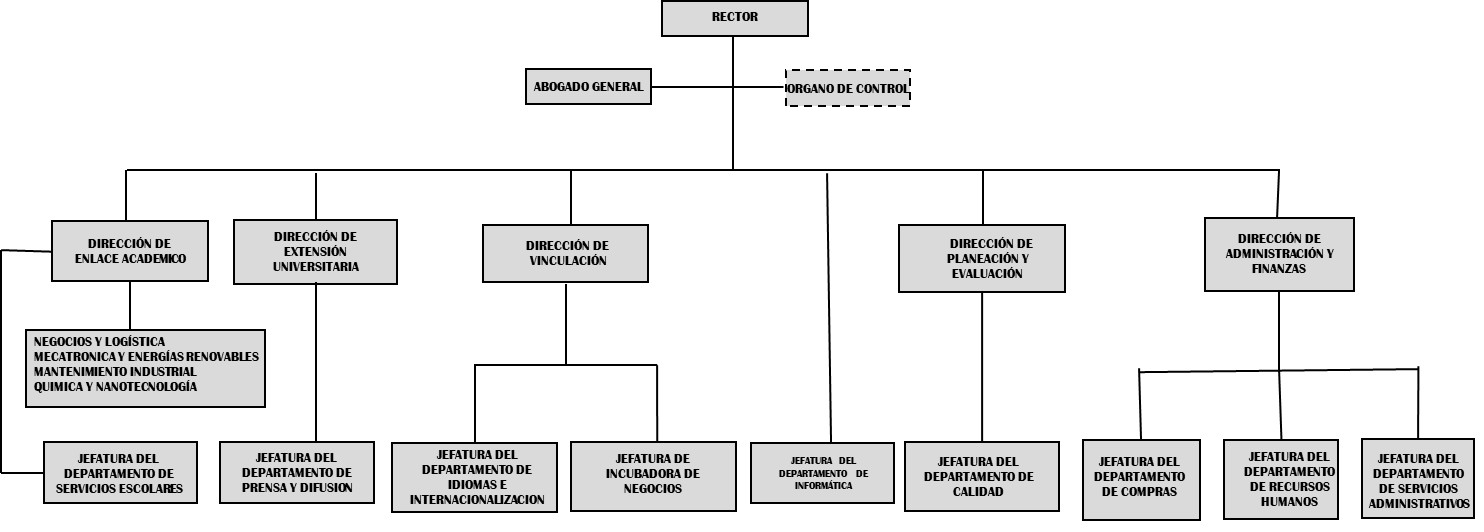 Bases de Preparación de los Estados Financieros La información se ha realizado conforme la normatividad del CONAC.La normatividad aplicada para el reconocimiento, valuación y revelación de los diferentes rubros de la información financiera, así como las bases de medición utilizadas para la elaboración de los estados financieros.   A partir del 2014 se empezó a utilizar el sistema SACG, del cual se obtienen la información para la elaboración y presentación de estados financieros.El sistema contable permite la generación periódica de los estados y la información financiera    que a continuación se detalla:a)    Información contable;b)    Información presupuestaria;c)    Información programática;Postulados básicos. La información contable que se maneja es de acuerdo a los postulados básicos, esto con el fin de sustentar de manera técnica los registros de las operaciones la elaboración y la presentación de los estados financieros.Políticas de Contabilidad SignificativasActualización: La información contable que se maneja es en base al CONAC.Sistema y método de valuación de inventarios: El método de depreciación que se está utilizando es el que está estipulado en el CONAC. Publicado el DOF el 15 de agosto del 2012Con fundamento en los artículos 11 de la Ley General de Contabilidad gubernamental, 12. Fracción IV, y 64 del Reglamento Interior de la Secretaria de Hacienda y Crédito Público, le titular de la Unidad de Contabilidad Gubernamental, e informes sobre la Gestión Pública de la Subsecretaria de Egresos de la Secretaria de Hacienda y Crédito Público.Beneficios a empleados: Se realiza un incremento de sueldo a los trabajadores autorizado por la Coordinación General de Universidades Tecnológicas y Politécnicas y la Secretaria de Finanzas de Gobierno del Estado de Tamaulipas por 3.5% a los trabajadoresPosición en Moneda Extranjera y Protección por Riesgo CambiarioNo aplicaReporte Analítico del ActivoFideicomisos, Mandatos y AnálogosNo aplicaReporte de la RecaudaciónInformación sobre la Deuda y el Reporte Analítico de la DeudaNo aplicaCalificaciones otorgadasNo aplicaProceso de MejoraDurante el mes de junio 2022 se realizó la auditoría de vigilancia de nuestro  Sistema de Gestión de Calidad bajo  la Norma ISO 9001-2015 por el Instituto Mexicano de Normalización y Certificación, A.C.Se realiza un Programa Operativo Anual en el que se plantea las actividades anuales con sus presupuestos.Información por SegmentosLos servicios que se ofrecen en esta institución son educativos por lo que los ingresos que se obtienen se obtienen por trasferencias del Estado como ingresos por Servicios Educativos por concepto de inscripción, colegiatura, constancias, titilación, así como ingresos por servicios tecnológicos al sector productivo.Eventos Posteriores al CierreSe realizara el pago de los impuestos retenidos a los trabajadores de la universidad (ISR rete por Salarios), así como también el  impuestos sobre nómina del mes de  diciembre que se pagarán en el mes de  enero del 2023, además de algunos pagos a proveedores que se provisionaron y un estímulo (Bono o Gratificación)  2022 al personal administrativo y académico, todo esto pagadero en el mes de  enero del 2023.Partes RelacionadasNo aplicaBajo protesta de decir verdad declaramos que los Estados Financieros y sus Notas, son razonablemente correctos y son responsabilidad del emisorFONDOCONCEPTOBANCOCUENTAMONTOFederalFAMBanamex7022$31,419FederalSEPBanamex7030$217,165FederalFAC 2013Banamex0697$19,866FederalPromep MaestríaBanamex0913$463,574FederalProexoees 2015Banamex6777$43,226FederalFondo de ContingenciaBanamex3598$105,353FederalSubsidio FederalBBVA México S.A.5878$1,373,779EstatalCompensación 2022Santander6528$2,363EstatalImpuestos Compensación 2022Santander6576$19,872EstatalSubsidio Estatal                  (Cap. 2000-2020)BBVA México S.A.0391$129,305EstatalSubsidio Estatal Ramo 28 (Cap. 1000-2021)BBVA México S.A.5533$45,681EstatalSubsidio Estatal                      (Cap. 1000-2022)BBVA México S.A.5894$3,060,817.45EstatalSubsidio Estatal                      (Cap. 3000-2022)BBVA México S.A.7553$761,828EstatalSubsidio Estatal           (Concentradora)BBVA México S.A.5797$40PropiosServicios TecnológicosSantander4644$439,187PropiosIngresos PropiosBBVA México S.A.0096$18,351,473TotalTotalTotalTotal$ 25,064,948FONDOCONCEPTOBANCOCUENTAMONTOFederalFAC 2013Banamex8778$511,324FederalProexoees 2015Banamex1105$1,605,100FederalFondo de ContingenciaBanamex348$9,658,469TotalTotalTotalTotal$11,774,893DEUDORCONCEPTOMONTOGastos por comprobarGastos por viáticos pendientes de comprobar$28,811Deudores variosPendiente descuento a trabajadores $49,418Subsidio para el empleoImporte pendiente de acreditar $3,895Otros derechos a recibir efectivo o equivalentes a corto plazoImpuestos a favor pendientes de acreditar$551,312TotalTotal$633,436Total  Derechos a recibir Efectivo y Equivalentes y Bienes o Servicios a RecibirTotal  Derechos a recibir Efectivo y Equivalentes y Bienes o Servicios a Recibir12,408,329Concepto% de depreciación anualImporte del bienDepreciaciónDepreciaciónDepreciaciónConcepto% de depreciación anualImporte del bienAcumulado total 2022Acumulado 2021Ejercicio 2022Terrenos0$ 30,452,757       $                 - $                    - $                 -Vivienda2$                 -        $                 - $                    - $                 -Edificación no habitacionales3.3$120,939,048    $  53,361,007   $ 49,370,018$3,990,989Total$151,391,805  $  53,361,007$ 49,370,018$ 3,990,989Concepto% de depreciación anualImporte del bienDepreciaciónDepreciaciónDepreciaciónConcepto% de depreciación anualImporte del bienAcumulado total 2022Acumulado 2021Ejercicio 2022Infraestructura4$                     -  $                       -   $                     - $                 -Otros bienes muebles5$                     -  $                       -   $                     - $                 -Muebles de oficina y estantería10$5,048,288 $   4,740,515$4,635,671$104,844Muebles, excepto de oficina y estantería10$                     -  $                       -   $                     - $                     - Equipo de cómputo y tecnología de la información33.3$12,468,230 $ 11,334,047 $10,573,353$760,694Otro mobiliario y equipo de admón.10$303,882 $      214,829 $184,441$30,388Equipo y aparatos audiovisuales33.3$2,955,866 $   2,801,627$2,709,014$92,613Aparatos deportivos20$                     -  $                       -   $                 -$                 -Cámaras fotográficas y de video33.3$207,562 $      170,067$140,078$29,989Otros Mobiliario y Equipo educacional y Recreativo20$46,948,026 $ 46,203,647$45,519,307$684,340Equipo médico y de laboratorio20$10,840 $        10,840 $10,840$                 -Instrumento médico y de laboratorio20 $                    -  $                       -   $                     - $                 -Automóviles y equipo terrestre20$3,533,729 $   3,393,832$3,183,988$209,844Otro equipo de transporte20$46,300 $        46,299$46,299$                 -Maquinaria y equipo industrial10$92,271 $        35,290$26,368$8,922Maquinaria y equipo de construcción10 $                    -  $                       -   $                     -  $                 -Sistema de aire acondicionado, calefacción 10$3,011,202 $   1,220,995 $967,385$253,610Equipo de comunicación y telecomunicación10 $                    -  $                       -   $                     -  $                 -Equipo de generación eléctrica, aparatos y accesorios eléctricos10$2,388,314 $   2,268,976$2,230,438$38,538Herramientas y máquinas y herramientas10$1,260,867 $      927,202 $803,865$123,337Otros equipos10$485,020 $      288,162 $242,262$45,900Total$78,760,397 $ 73,656,328 $71,273,309$2,383,019% de depreciación anualImporte del bienDepreciaciónDepreciaciónDepreciaciónConcepto% de depreciación anualImporte del bienAcumulado total 2022Acumulado a  2021Ejercicio 2022Software2$1,345,952$336,381$180,956$155,425Concepto% de depreciación anualImporte del bienDepreciaciónDepreciaciónDepreciaciónConcepto% de depreciación anualImporte del bienAcumulado total 2021Acumulado a 2020Ejercicio 2021Depósitos en garantía0$128,677.00$0$0$0  	Cuenta Contable  	Cuenta ContableConceptoImporte2.1.1.1Servicios Personales por Pagar a Corto PlazoProvisión de finiquitos e indemnizaciones y bono de productividad 2022 que se paga en 2023.$3,184,6242.1.1.2Proveedores por Pagar a Corto PlazoProvisión de Proveedores que se pagan 2023.$604,5162.1.1.7Retenciones y Contribuciones por Pagar a Corto PlazoProvisión de impuestos del mes de diciembre 2022 que se pagan en enero 2023 (I.S.P.T,  IVA , Retención de I.S.R, Impuesto sobre nómina)$2,435,9362.1.1.9Otras Cuentas por Pagar a Corto PlazoProvisión de cuotas IPSSET, sueldos, devolución de pago de cedulas de titulación, bono de productividad  de ejercicios anteriores.$1,000,502TotalTotalTotal$7,225,578Cuenta ContableCuenta ContableConceptoImporte4.1 Ingresos de Gestión Ingresos de Gestión Ingresos de Gestión4.1.7Ingresos por Venta de Bienes y ServiciosSon ingresos que se reciben por la prestación de Servicios.$258,5144.2Participaciones, Aportaciones, Transferencias, Asignaciones, Subsidios y Otras Ayudas Participaciones, Aportaciones, Transferencias, Asignaciones, Subsidios y Otras Ayudas Participaciones, Aportaciones, Transferencias, Asignaciones, Subsidios y Otras Ayudas 4.2.2Transferencia, Asignaciones, Subsidios y Otras AyudasIngresos por Subsidio Federal y Estatal recibido para gasto corriente.$105,360,2244.3Otros Ingresos y BeneficiosOtros Ingresos y BeneficiosOtros Ingresos y Beneficios4.3.1Ingresos FinancierosIngresos por rendimientos bancarios.$776,0834.3.9Otros Ingresos y Beneficios Varios Ingresos  por retraso en depósito de la compensación del rector.$1,014Total de Ingresos y Otros BeneficiosTotal de Ingresos y Otros BeneficiosTotal de Ingresos y Otros Beneficios$106,395,835PartidaPorcentaje del GastoConceptoImporteServicios Personales  79.81%Asignaciones destinadas a cubrir las percepciones correspondientes al personal de carácter permanente. (Sueldos); gratificaciones que se otorgan al personal. (Aguinaldos y Prima Vacacional y Dominical); Aportaciones de seguridad social, al  sistema para el retiro y seguros.$79,367,902Materiales y Suministros3.59%Asignaciones destinadas a cubrir los materiales y suministros de los trabajadores de la Institución, como lo es el material didáctico, los útiles de impresión y reproducción etc.$3,572,701Servicios Generales13.83%Asignaciones destinadas a cubrir los servicios de agua, luz, teléfono, etc.$13,756,393Ayudas Sociales0.19%Asignaciones destinadas a becas$183,795Estimaciones,   Depreciaciones, Deterioros, Obsolescencia y Amortizaciones2.58%Depreciaciones$2,565,477TotalTotalTotal$99,446,26820222021Efectivo 00Bancos/Tesorería $25,064,948$21,316,681Bancos/Dependencias y Otros00Inversiones Temporales (hasta 3 meses)00Fondos con afectación específica00Depósitos de fondos de terceros en Garantía y/o Administración00Otros Efectivos y Equivalentes 00Total de Efectivo y Equivalentes$25,064,948$21,316,681Código (Catálogo de bienes armonizado)Nombre de la cuentaImporte1241-3-5151Equipo de cómputo y tecnología de la información$7,9971241-3-5151Equipo de cómputo y tecnología de la información (Donado)$416,2431242-1-5211Equipos y aparatos audiovisuales$120,7521246-1-5621Maquinaria y equipo industrial$12,2191246-4-5641Sistemas de aire acondicionado, calefacción y de….$716,8971246-7-5671Herramienta y Máquinas y herramientas$82,5001246-9-5691Otros equipos$12,9031251-5911Software$999,131Total de Adquisiciones de Bienes Muebles e InmueblesTotal de Adquisiciones de Bienes Muebles e Inmuebles$2,368,64220222021Resultados del Ejercicio Ahorro/Desahorro $6,949,567$14,509,621Movimientos de partidas (o rubros) que no afectan al efectivo.Depreciación$2,565,477$  2,766,226Amortización00Incrementos en las provisiones-$3,037,280-$1,708,414Incremento en inversiones producido por revaluación00Ganancia/pérdida en venta de bienes muebles, inmuebles e intangibles 00Incremento en cuentas por cobrar-$777,097-$404,580Flujos de Efectivo Netos de las Actividades de Operación $5,700,667$15,162,853Universidad Tecnológica de Altamira, TamaulipasUniversidad Tecnológica de Altamira, TamaulipasUniversidad Tecnológica de Altamira, TamaulipasUniversidad Tecnológica de Altamira, TamaulipasConciliación entre los Ingresos Presupuestarios y ContablesConciliación entre los Ingresos Presupuestarios y ContablesConciliación entre los Ingresos Presupuestarios y ContablesConciliación entre los Ingresos Presupuestarios y ContablesCorrespondiente del 1 de Enero al 31 de Diciembre del 2022Correspondiente del 1 de Enero al 31 de Diciembre del 2022Correspondiente del 1 de Enero al 31 de Diciembre del 2022Correspondiente del 1 de Enero al 31 de Diciembre del 2022(Cifras en pesos)(Cifras en pesos)(Cifras en pesos)(Cifras en pesos)1.- Ingresos Presupuestarios1.- Ingresos Presupuestarios$ 105,618,7382.- Más ingresos contables no presupuestarios2.- Más ingresos contables no presupuestarios$777,0972.1Ingresos Financieros$777,0972.2Incremento por variación de inventarios.-2.3Disminución del exceso de estimaciones por pérdidas o deterioro u obsolescencia-2.4Disminución del exceso de provisiones-2.5Otros Ingresos y beneficios varios-        2.6          Otros ingresos contables no presupuestarios        2.6          Otros ingresos contables no presupuestarios--3.- Menos ingresos presupuestarios no contables.3.- Menos ingresos presupuestarios no contables.-3.1 Aprovechamientos Patrimoniales-3.2 Ingresos Derivados de Financiamientos-3.3 Otros ingresos presupuestarios no contables-4.- Total de Ingresos Contables    4.- Total de Ingresos Contables    $106,395,835  Universidad Tecnológica de Altamira, Tamaulipas  Universidad Tecnológica de Altamira, Tamaulipas  Universidad Tecnológica de Altamira, Tamaulipas  Universidad Tecnológica de Altamira, TamaulipasConciliación entre los Egresos Presupuestarios y los Gastos ContablesConciliación entre los Egresos Presupuestarios y los Gastos ContablesConciliación entre los Egresos Presupuestarios y los Gastos ContablesConciliación entre los Egresos Presupuestarios y los Gastos ContablesCorrespondiente del 1 de Enero al 31 de Diciembre del 2022Correspondiente del 1 de Enero al 31 de Diciembre del 2022Correspondiente del 1 de Enero al 31 de Diciembre del 2022Correspondiente del 1 de Enero al 31 de Diciembre del 2022(Cifras en pesos)(Cifras en pesos)(Cifras en pesos)(Cifras en pesos)1.- Total de Egresos  Presupuestarios 1.- Total de Egresos  Presupuestarios $ 98,833,1912.- Menos egresos presupuestarios no contables2.- Menos egresos presupuestarios no contables$1,952,4002.1Materias Primas y Materiales de Producción y Comercialización.2.2Materiales y Suministros2.3Mobiliario y Equipo de Administración$7,9982.4Mobiliario y Equipo Educacional y Recreativo$120,7522.5Equipo e Instrumental Médico y de Laboratorio2.6Vehículos y Equipo de Transporte 2.7Equipo de Defensa y Seguridad2.8Maquinaria, Otros Equipos y Herramientas$824,5192.9Activos Biológicos2.10Bienes Inmuebles2.11Activos Intangibles$999,1312.12Obra Pública en Bienes de Dominio Público2.13 Obra Pública en Bienes Propios2.14 Acciones y Participaciones de Capital2.15Compra de Títulos y Valores2.16Concesión de Préstamos2.17Inversiones en Fideicomisos. Mandatos y Otros Análogos2.18Provisiones para Contingencias y Otras Erogaciones Especiales2.19Amortización de la Deuda Pública2.20Adeudos de Ejercicios Fiscales Anteriores (ADEFAS)2.21Otros Egresos Presupuestales No Contables3. Más Gasto Contables No Presupuestales3. Más Gasto Contables No Presupuestales$2,565,4773.1 Estimaciones, Depreciaciones y Deterioros, Obsolescencia y Amortizaciones$2,565,477 3.2Provisiones3.3 Disminución de Inventarios3.4 Aumento por Insuficiencia de Estimaciones por Pérdida o Deterioro u Obsolescencia3.5Aumento por Insuficiencia de Provisiones3.6 Otros Gastos3.7Otros Gastos Contables No Presupuestales4. Total de Gastos Contables4. Total de Gastos Contables$99,446,268CUENTANOMBRE DE LA CUENTADEUDORACREEDOR8.1.1Ley de ingresos estimada$101,014,536$                    -   8.1.2Ley de ingresos por ejecutar$113,479,146$115,998,3348.1.3Modificaciones a la ley de ingresos estimada$15,153,196$8,029,8068.1.4ley de ingresos devengada$105,618,738$105,618,7388.1.5ley de ingresos recaudada  $                 -   $105,618,738CUENTANOMBRE DE LA CUENTADEUDORACREEDOR8.2.1Presupuesto de egresos aprobado $                  -     $101,014,5368.2.2Presupuesto de egresos por ejercer $ 143,147,251  $133,842,5158.2.3Modificaciones al presupuesto de egresos aprobado  $ 35,009,324   $ 42,132,7158.2.4Presupuesto de egresos comprometido  $ 98,833,190  $ 98,833,1908.2.5Presupuesto de egresos devengado  $ 98,833,190   $94,877,3708.2.6Presupuesto de egresos ejercido  $ 94,877,370  $ 94,877,3708.2.7Presupuesto de egresos pagado  $ 94,877,370  $                  -   Concepto% de depreciación anualAños de vida útilVivienda250Edificación no habitacionales3.330Infraestructura425Otros bienes muebles520Muebles de oficina y estantería1010Muebles, excepto de oficina y estantería1010Equipo de cómputo y tecnología de la información33.33Otro mobiliario y equipo de admón.1010Equipo y aparatos audiovisuales33.33Aparatos deportivos205Cámaras fotográficas y de video33.33Otros Mobiliario y Equipo educacional y Recreativo205Equipo médico y de laboratorio205Instrumento médico y de laboratorio205Automóviles y equipo terrestre205Otro equipo de transporte205Maquinaria y equipo industrial1010Maquinaria y equipo. De construcción1010Sistema de aire acondicionado, calefacción 1010Equipo. De comunicación y telecomunicación1010Equipo De generación eléctrica, aparatos y Accesorios eléctricos1010Herramientas y máquinas y herramientas1010Otros equipos1010INGRESOS FEDERALESINGRESOS FEDERALESSubsidio$42,314,845Total Ingresos Federales$42,314,845INGRESOS ESTATALESINGRESOS ESTATALESSubsidio$40,619,722Ingreso Propio$22,425,657Total Ingresos Estatales$63,045,379SERVICIOS TECNOLÓGICOSSERVICIOS TECNOLÓGICOSServicios Tecnológicos$258,514Total de Ingresos Recaudados$105,618,738